Table of ContentsExecutive Summary                                                                                                     2Background on the PISA Assessment                                                                       3PISA 2015 Science Literacy Results                                                                           5PISA 2015 Science Literacy Performance by Subgroup                                           7PISA 2015 Reading Literacy Results                                                                           8PISA 2015 Reading Literacy Performance by Subgroup                                         10 PISA 2015 Mathematics Literacy Results                                                                  11PISA 2015 Mathematics Literacy Performance by Subgroup                                  13List of Additional Resources                                                                                      14Executive SummaryPISA is a system of international assessments that allows countries to compare outcomes of learning as students near the end of compulsory schooling. PISA has measured the performance of 15-year-old students in mathematics, science, and reading literacy every three years since 2000. In 2015, PISA was administered in 72 education systems, including all 35 member countries of the Organization for Economic Cooperation and Development (OECD) and 37 other countries and subnational education systems. Some countries also oversampled students at the subnational level to augment their national results with state or other regional results.In the United States, Massachusetts, North Carolina, and Puerto Rico opted to have separate samples of public schools and public-school students included in PISA in order to obtain state-level results. In each participating education system, probability sampling was used to obtain a representative sample of all 15-year-old students, regardless of grade, educational track, or school program type.PISA’s goal is to assess students’ preparation for the challenges of life as young adults. PISA assesses the application of knowledge in mathematics, science, and reading literacy to problems within a real-life context. PISA does not focus explicitly on curricular outcomes and uses the term “literacy” in each subject area to indicate its broad focus on the application of knowledge and skills. PISA results are presented in terms of average scale scores and the percentage of 15-year-old students reaching selected proficiency levels, comparing the United States (as well as Massachusetts, North Carolina, and Puerto Rico) with other participating education systems. For proficiency levels, results are reported in terms of the percentage reaching level 5 or above and the percentage below level 2. Higher proficiency levels represent the knowledge, skills, and capabilities needed to perform tasks of greater complexity. At levels 5 and 6, students demonstrate higher-level skills and are referred to as “top performers” in the subject. Conversely, students performing below level 2 are referred to as “low performers.”  All differences described here using PISA data are statistically significant at the .05 level. Differences that are not statistically significant are referred to as being “similar” or “not measurably different.”  Following are some highlights of the PISA 2015 assessment: Average scores in mathematics literacy ranged from 564 in Singapore to 328 in the Dominican Republic. Massachusetts’ average score (500) was higher than the U.S. average but not measurably different from the OECD average.   Average scores in science literacy ranged from 556 in Singapore to 332 in the Dominican Republic. Massachusetts science literacy average score (529) was higher than the OECD and U.S. averages. Only Singapore scored higher than Massachusetts. Average scores in in reading literacy ranged from 535 in Singapore to 347 in Lebanon. Massachusetts reading literacy average score (527) was higher than the OECD and U.S. averages. Massachusetts was tied with 8 other education systems for first place.Background on the PISA Assessment“What is important for citizens to know and be able to do?” That is the question that underlies the triennial survey of 15-year-old students around the world known as the Program for International Student Assessment (PISA). PISA assesses the extent to which students near the end of compulsory education have acquired key knowledge and skills that are essential for full participation in modern societies. The assessment, which focuses on reading, mathematics, science and problem solving, does not just ascertain whether students can reproduce knowledge; it also examines how well students can extrapolate from what they have learned and apply that knowledge in unfamiliar settings, both in and outside of school. This approach reflects the fact that modern economies reward individuals not for what they know, but for what they can do with what they know.PISA is an ongoing program that offers insights for education policy and practice, and that helps monitor trends in students’ acquisition of knowledge and skills across countries and economies and in different demographic subgroups within each country. PISA results reveal what is possible in education by showing what students in the highest-performing and most rapidly improving school systems can do. The findings allow policy makers around the world to gauge the knowledge and skills of students in their own countries in comparison with those in other countries, set policy targets against measurable goals achieved by other school systems, and learn from policies and practices applied elsewhere.While PISA cannot identify cause-and-effect relationships between policies/practices and student outcomes, it can show educators, policy makers and the interested public how education systems are similar and different – and what that means for students.Differences between countries in the nature and extent of pre-primary education and care, in the age of entry into formal schooling, in the structure of the school system, and in the prevalence of grade repetition mean that school grade levels are often not good indicators of where students are in their cognitive development. To better compare student performance internationally, PISA targets a specific age of students. PISA students are aged between 15 years 3 months and 16 years 2 months at the time of the assessment, and have completed at least 6 years of formal schooling.The population of participating students is defined by strict technical standards, as are the students who are excluded from participating. The overall exclusion rate within a country was required to be below 5% to ensure that, under reasonable assumptions, any distortions in national mean scores would remain within plus or minus 5 score points, i.e., typically within the order of magnitude of 2 standard errors of sampling. Exclusion could take place either through the schools that participated or the students who participated within schools. There are several reasons why a school or a student could be excluded from PISA. Schools might be excluded because they are situated in remote regions and are inaccessible, because they are very small, or because of organizational or operational factors that precluded participation. Students might be excluded because of intellectual disability or limited proficiency in the language of the assessment.Paper-based tests were used, with assessments lasting a total of two hours for each student. Test items were a mixture of multiple-choice items and questions requiring students to construct their own responses. The items were organized in groups based on a passage setting out a real-life situation. A total of about 390 minutes of test items were covered, with different students taking different combinations of test items.In addition, students answered a background questionnaire that sought information about themselves, their homes and their school and learning experiences, which took 30 minutes to complete. School principals were also given a questionnaire, which covered the school system and the learning environment. PISA results are reported in the following methods: average scale scores ranging from 1–1000 for all domains; proficiency levels which report the percentages of students scoring in 6 levels in mathematics and science literacy and 7 levels in reading literacy; trends which illustrated the change between average scores from previous years; and sub-group scores based on international (e.g., gender and economic, social and cultural status (ESCS) and U.S. specific variables ( e.g., race/ethnicity and income).Massachusetts chose to participate as a separate educational entity in 2012 and 2015; therefore trend data is available. Following are additional resources for in-depth investigation:  http://nces.ed.gov/surveys/pisa/ and http://www.oecd.org/pisa/.List of Additional Resourceshttp://www.doe.mass.edu/mcas/natl-intl/pisa/http://nces.ed.gov/surveys/international/http://nces.ed.gov/surveys/pisa/http://nces.ed.gov/surveys/pisa/idepisa/ www.oecd.org/pisa/www.youtube.com/watch?v=q1I9tuScLUA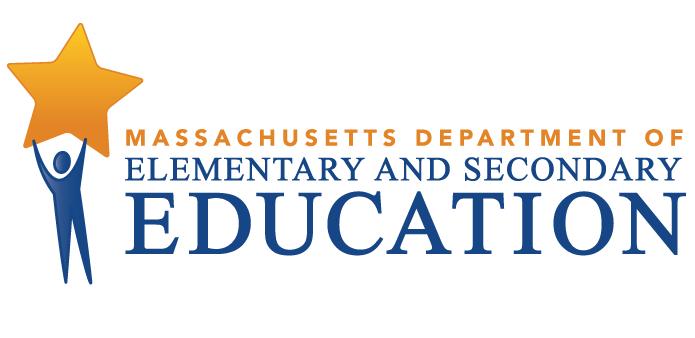 PISA 2015 ResultsPISA 2015 Results2015 Program for International Student Assessment (PISA)December 20162015 Program for International Student Assessment (PISA)December 2016Massachusetts Department of Elementary and Secondary Education75 Pleasant Street, Malden, MA 02148-4906Phone 781-338-3000  TTY: N.E.T. Relay 800-439-2370www.doe.mass.eduMassachusetts Department of Elementary and Secondary Education75 Pleasant Street, Malden, MA 02148-4906Phone 781-338-3000  TTY: N.E.T. Relay 800-439-2370www.doe.mass.eduThis document was prepared by the 
Massachusetts Department of Elementary and Secondary EducationMitchell D. Chester, Ed.D.Commissioner The Massachusetts Department of Elementary and Secondary Education, an affirmative action employer, is committed to ensuring that all of its programs and facilities are accessible to all members of the public. We do not discriminate on the basis of age, color, disability, national origin, race, religion, sex, gender identity, or sexual orientation.Inquiries regarding the Department’s compliance with Title IX and other civil rights laws may be directed to theHuman Resources Director, 75 Pleasant St., Malden, MA 02148-4906. Phone: 781-338-6105.© 2016 Massachusetts Department of Elementary and Secondary EducationPermission is hereby granted to copy any or all parts of this document for non-commercial educational purposes. Please credit the “Massachusetts Department of Elementary and Secondary Education.”This document printed on recycled paperMassachusetts Department of Elementary and Secondary Education75 Pleasant Street, Malden, MA 02148-4906Phone 781-338-3000  TTY: N.E.T. Relay 800-439-2370www.doe.mass.edu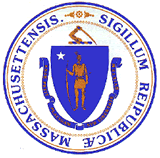 This document was prepared by the 
Massachusetts Department of Elementary and Secondary EducationMitchell D. Chester, Ed.D.Commissioner The Massachusetts Department of Elementary and Secondary Education, an affirmative action employer, is committed to ensuring that all of its programs and facilities are accessible to all members of the public. We do not discriminate on the basis of age, color, disability, national origin, race, religion, sex, gender identity, or sexual orientation.Inquiries regarding the Department’s compliance with Title IX and other civil rights laws may be directed to theHuman Resources Director, 75 Pleasant St., Malden, MA 02148-4906. Phone: 781-338-6105.© 2016 Massachusetts Department of Elementary and Secondary EducationPermission is hereby granted to copy any or all parts of this document for non-commercial educational purposes. Please credit the “Massachusetts Department of Elementary and Secondary Education.”This document printed on recycled paperMassachusetts Department of Elementary and Secondary Education75 Pleasant Street, Malden, MA 02148-4906Phone 781-338-3000  TTY: N.E.T. Relay 800-439-2370www.doe.mass.eduThis document was prepared by the 
Massachusetts Department of Elementary and Secondary EducationMitchell D. Chester, Ed.D.Commissioner The Massachusetts Department of Elementary and Secondary Education, an affirmative action employer, is committed to ensuring that all of its programs and facilities are accessible to all members of the public. We do not discriminate on the basis of age, color, disability, national origin, race, religion, sex, gender identity, or sexual orientation.Inquiries regarding the Department’s compliance with Title IX and other civil rights laws may be directed to theHuman Resources Director, 75 Pleasant St., Malden, MA 02148-4906. Phone: 781-338-6105.© 2016 Massachusetts Department of Elementary and Secondary EducationPermission is hereby granted to copy any or all parts of this document for non-commercial educational purposes. Please credit the “Massachusetts Department of Elementary and Secondary Education.”This document printed on recycled paperMassachusetts Department of Elementary and Secondary Education75 Pleasant Street, Malden, MA 02148-4906Phone 781-338-3000  TTY: N.E.T. Relay 800-439-2370www.doe.mass.eduThis document was prepared by the 
Massachusetts Department of Elementary and Secondary EducationMitchell D. Chester, Ed.D.Commissioner The Massachusetts Department of Elementary and Secondary Education, an affirmative action employer, is committed to ensuring that all of its programs and facilities are accessible to all members of the public. We do not discriminate on the basis of age, color, disability, national origin, race, religion, sex, gender identity, or sexual orientation.Inquiries regarding the Department’s compliance with Title IX and other civil rights laws may be directed to theHuman Resources Director, 75 Pleasant St., Malden, MA 02148-4906. Phone: 781-338-6105.© 2016 Massachusetts Department of Elementary and Secondary EducationPermission is hereby granted to copy any or all parts of this document for non-commercial educational purposes. Please credit the “Massachusetts Department of Elementary and Secondary Education.”This document printed on recycled paperMassachusetts Department of Elementary and Secondary Education75 Pleasant Street, Malden, MA 02148-4906Phone 781-338-3000  TTY: N.E.T. Relay 800-439-2370www.doe.mass.eduTable S1. Average scores of 15-year-old students on the PISA science literacy scale, by education system: 2015Table S1. Average scores of 15-year-old students on the PISA science literacy scale, by education system: 2015Table S1. Average scores of 15-year-old students on the PISA science literacy scale, by education system: 2015Table S1. Average scores of 15-year-old students on the PISA science literacy scale, by education system: 2015Table S1. Average scores of 15-year-old students on the PISA science literacy scale, by education system: 2015Table S1. Average scores of 15-year-old students on the PISA science literacy scale, by education system: 2015Table S1. Average scores of 15-year-old students on the PISA science literacy scale, by education system: 2015Education systemAverage scores.e.Education systemAverage scores.e.OECD average             4930.4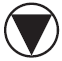 4731.7Singapore                5561.2Israel                   4673.4Japan                    5383.0Malta                    4651.6Estonia                  5342.1Slovak Republic          4612.6Chinese Taipei           5322.7Greece                   4553.9Finland                  5312.4Chile                    4472.4Macau (China)            5291.1Bulgaria                 4464.4Canada                   5282.1United Arab Emirates     4372.4Vietnam                  5253.9Uruguay                  4352.2Hong Kong (China)        5232.5Romania                  4353.2B-S-J-G (China)          5184.6Cyprus                   4331.4Korea, Republic of       5163.1Moldova, Republic of     4282.0New Zealand              5132.4Albania                  4273.3Slovenia                 5131.3Turkey                   4253.9Australia                5101.5Trinidad and Tobago      4251.4United Kingdom           5092.6Thailand                 4212.8Germany                  5092.7Costa Rica               4202.1Netherlands              5092.3Qatar                    4181.0Switzerland              5062.9Colombia                 4162.4Ireland                  5032.4Mexico                   4162.1Belgium                  5022.3Montenegro, Republic of  4111.0Denmark                  5022.4Georgia                  4112.4Poland                   5012.5Jordan                   4092.7Portugal                 5012.4Indonesia                4032.6Norway                   4982.3Brazil                   4012.3United States            4963.2Peru                     3972.4Austria                  4952.4Lebanon                  3863.4France                   4952.1Tunisia                  3862.1Sweden                   4933.6Macedonia, Republic of   3841.2Czech Republic           4932.3Kosovo                   3781.7Spain                    4932.1Algeria                  3762.6Latvia                   4901.6Dominican Republic       3322.6Russian Federation       4872.9Luxembourg               4831.1Italy                    4812.5Hungary                  4772.4U.S. states and territoriesLithuania                4752.7Massachusetts            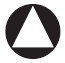 6.6Croatia                  4752.5North Carolina           5024.94756.3Puerto Rico              4036.1Table A1. Average scores of 15-year-old students on the PISA science literacy scale in Massachusetts public schools compared with other participating education systems: 2015Table A1. Average scores of 15-year-old students on the PISA science literacy scale in Massachusetts public schools compared with other participating education systems: 2015Table A1. Average scores of 15-year-old students on the PISA science literacy scale in Massachusetts public schools compared with other participating education systems: 2015Education systems higher than MassachusettsEducation systems higher than MassachusettsEducation systems higher than MassachusettsSingapore                Education systems not measurably different from MassachusettsEducation systems not measurably different from MassachusettsEducation systems not measurably different from MassachusettsJapan                    Canada                   Canada                   Estonia                  Vietnam                  Vietnam                  Chinese Taipei           Hong Kong (China)        Hong Kong (China)        Finland                  B-S-J-G (China)          B-S-J-G (China)          Macau (China)            Korea, Republic of       Korea, Republic of       Education systems lower than MassachusettsEducation systems lower than MassachusettsEducation systems lower than MassachusettsNew Zealand              Malta                    Malta                    Slovenia                 Slovak Republic          Slovak Republic          Australia                Greece                   Greece                   United Kingdom           Chile                    Chile                    Germany                  Bulgaria                 Bulgaria                 Netherlands              United Arab Emirates     United Arab Emirates     Switzerland              Uruguay                  Uruguay                  Ireland                  Romania                  Romania                  North Carolina           Cyprus                   Cyprus                   Belgium                  Moldova, Republic of     Moldova, Republic of     Denmark                  Albania                  Albania                  Poland                   Turkey                   Turkey                   Portugal                 Trinidad and Tobago      Trinidad and Tobago      Norway                   Thailand                 Thailand                 United States            Costa Rica               Costa Rica               Austria                  Qatar                    Qatar                    France                   Colombia                 Colombia                 Sweden                   Mexico                   Mexico                   OECD average             Montenegro, Republic of  Montenegro, Republic of  Czech Republic           Georgia                  Georgia                  Spain                    Jordan                   Jordan                   Latvia                   Indonesia                Indonesia                Russian Federation       Puerto Rico              Puerto Rico              Luxembourg               Brazil                   Brazil                   Italy                    Peru                     Peru                     Hungary                  Lebanon                  Lebanon                  Lithuania                Tunisia                  Tunisia                  Croatia                  Macedonia, Republic of   Macedonia, Republic of   Buenos Aires (Argentina) Kosovo                   Kosovo                   Iceland                  Algeria                  Algeria                  Israel                   Dominican Republic       Dominican Republic       Table A2. Average scores of 15-year-old students on the PISA science literacy scale in Massachusetts public schools, by various student subgroups: 2015Table A2. Average scores of 15-year-old students on the PISA science literacy scale in Massachusetts public schools, by various student subgroups: 2015Table A2. Average scores of 15-year-old students on the PISA science literacy scale in Massachusetts public schools, by various student subgroups: 2015Table A2. Average scores of 15-year-old students on the PISA science literacy scale in Massachusetts public schools, by various student subgroups: 2015Table A2. Average scores of 15-year-old students on the PISA science literacy scale in Massachusetts public schools, by various student subgroups: 2015Table A2. Average scores of 15-year-old students on the PISA science literacy scale in Massachusetts public schools, by various student subgroups: 2015Reporting groupsReporting groups Average score Average score Average scores.e.Massachusetts averageMassachusetts average529529*6.6U.S. averageU.S. average4964963.2OECD averageOECD average4934930.4SexSexFemaleFemale524524*7.9MaleMale534534*6.5Race/ethnicityRace/ethnicityWhiteWhite546546*5.5BlackBlack469469*11.8HispanicHispanic472472*9.9AsianAsian551551*14.9MultiracialMultiracial528528*14.0Percentage of students in enrolled schools eligible for free or reduced-price lunchPercentage of students in enrolled schools eligible for free or reduced-price lunchLess than 10 percentLess than 10 percent581581*7.610 to 24.9 percent10 to 24.9 percent553553*8.125 to 49.9 percent25 to 49.9 percent521521*7.850 to 74.9 percent50 to 74.9 percent505505**3.575 percent or more75 percent or more46946919.2* p<.05. Significantly different from both the U.S. and OECD averages at the .05 level of statistical significance.
** p<.05. Significantly different from the OECD average at the .05 level of statistical significance.
NOTE: The OECD average is the average of the national averages of the OECD member countries, with each country weighted equally. Reporting standards were not met for American Indian/Alaska Native and Native Hawaiian/Other Pacific Islander. Black includes African American, and Hispanic includes Latino. Students who identified themselves as being of Hispanic origin were classified as Hispanic, regardless of their race. Although data for some race/ethnicities were not shown separately because the reporting standards were not met, they are included in the U.S. and state totals. The National School Lunch Program provides free or reduced-price lunch for students meeting certain income guidelines. The percentage of students eligible for this program is an indicator of the socioeconomic level of families served by the school. Data on free or reduced-price lunch are based on principals' responses to a question in the school questionnaire that asked the approximate percentage of eligible students in the school during the previous school year. Standard error is noted by s.e.  
SOURCE: Organization for Economic Cooperation and Development (OECD), Program for International Student Assessment (PISA), 2015. * p<.05. Significantly different from both the U.S. and OECD averages at the .05 level of statistical significance.
** p<.05. Significantly different from the OECD average at the .05 level of statistical significance.
NOTE: The OECD average is the average of the national averages of the OECD member countries, with each country weighted equally. Reporting standards were not met for American Indian/Alaska Native and Native Hawaiian/Other Pacific Islander. Black includes African American, and Hispanic includes Latino. Students who identified themselves as being of Hispanic origin were classified as Hispanic, regardless of their race. Although data for some race/ethnicities were not shown separately because the reporting standards were not met, they are included in the U.S. and state totals. The National School Lunch Program provides free or reduced-price lunch for students meeting certain income guidelines. The percentage of students eligible for this program is an indicator of the socioeconomic level of families served by the school. Data on free or reduced-price lunch are based on principals' responses to a question in the school questionnaire that asked the approximate percentage of eligible students in the school during the previous school year. Standard error is noted by s.e.  
SOURCE: Organization for Economic Cooperation and Development (OECD), Program for International Student Assessment (PISA), 2015. * p<.05. Significantly different from both the U.S. and OECD averages at the .05 level of statistical significance.
** p<.05. Significantly different from the OECD average at the .05 level of statistical significance.
NOTE: The OECD average is the average of the national averages of the OECD member countries, with each country weighted equally. Reporting standards were not met for American Indian/Alaska Native and Native Hawaiian/Other Pacific Islander. Black includes African American, and Hispanic includes Latino. Students who identified themselves as being of Hispanic origin were classified as Hispanic, regardless of their race. Although data for some race/ethnicities were not shown separately because the reporting standards were not met, they are included in the U.S. and state totals. The National School Lunch Program provides free or reduced-price lunch for students meeting certain income guidelines. The percentage of students eligible for this program is an indicator of the socioeconomic level of families served by the school. Data on free or reduced-price lunch are based on principals' responses to a question in the school questionnaire that asked the approximate percentage of eligible students in the school during the previous school year. Standard error is noted by s.e.  
SOURCE: Organization for Economic Cooperation and Development (OECD), Program for International Student Assessment (PISA), 2015. * p<.05. Significantly different from both the U.S. and OECD averages at the .05 level of statistical significance.
** p<.05. Significantly different from the OECD average at the .05 level of statistical significance.
NOTE: The OECD average is the average of the national averages of the OECD member countries, with each country weighted equally. Reporting standards were not met for American Indian/Alaska Native and Native Hawaiian/Other Pacific Islander. Black includes African American, and Hispanic includes Latino. Students who identified themselves as being of Hispanic origin were classified as Hispanic, regardless of their race. Although data for some race/ethnicities were not shown separately because the reporting standards were not met, they are included in the U.S. and state totals. The National School Lunch Program provides free or reduced-price lunch for students meeting certain income guidelines. The percentage of students eligible for this program is an indicator of the socioeconomic level of families served by the school. Data on free or reduced-price lunch are based on principals' responses to a question in the school questionnaire that asked the approximate percentage of eligible students in the school during the previous school year. Standard error is noted by s.e.  
SOURCE: Organization for Economic Cooperation and Development (OECD), Program for International Student Assessment (PISA), 2015. * p<.05. Significantly different from both the U.S. and OECD averages at the .05 level of statistical significance.
** p<.05. Significantly different from the OECD average at the .05 level of statistical significance.
NOTE: The OECD average is the average of the national averages of the OECD member countries, with each country weighted equally. Reporting standards were not met for American Indian/Alaska Native and Native Hawaiian/Other Pacific Islander. Black includes African American, and Hispanic includes Latino. Students who identified themselves as being of Hispanic origin were classified as Hispanic, regardless of their race. Although data for some race/ethnicities were not shown separately because the reporting standards were not met, they are included in the U.S. and state totals. The National School Lunch Program provides free or reduced-price lunch for students meeting certain income guidelines. The percentage of students eligible for this program is an indicator of the socioeconomic level of families served by the school. Data on free or reduced-price lunch are based on principals' responses to a question in the school questionnaire that asked the approximate percentage of eligible students in the school during the previous school year. Standard error is noted by s.e.  
SOURCE: Organization for Economic Cooperation and Development (OECD), Program for International Student Assessment (PISA), 2015. * p<.05. Significantly different from both the U.S. and OECD averages at the .05 level of statistical significance.
** p<.05. Significantly different from the OECD average at the .05 level of statistical significance.
NOTE: The OECD average is the average of the national averages of the OECD member countries, with each country weighted equally. Reporting standards were not met for American Indian/Alaska Native and Native Hawaiian/Other Pacific Islander. Black includes African American, and Hispanic includes Latino. Students who identified themselves as being of Hispanic origin were classified as Hispanic, regardless of their race. Although data for some race/ethnicities were not shown separately because the reporting standards were not met, they are included in the U.S. and state totals. The National School Lunch Program provides free or reduced-price lunch for students meeting certain income guidelines. The percentage of students eligible for this program is an indicator of the socioeconomic level of families served by the school. Data on free or reduced-price lunch are based on principals' responses to a question in the school questionnaire that asked the approximate percentage of eligible students in the school during the previous school year. Standard error is noted by s.e.  
SOURCE: Organization for Economic Cooperation and Development (OECD), Program for International Student Assessment (PISA), 2015. Table R1. Average scores of 15-year-old students on the PISA reading literacy scale, by education system: 2015Table R1. Average scores of 15-year-old students on the PISA reading literacy scale, by education system: 2015Table R1. Average scores of 15-year-old students on the PISA reading literacy scale, by education system: 2015Table R1. Average scores of 15-year-old students on the PISA reading literacy scale, by education system: 2015Table R1. Average scores of 15-year-old students on the PISA reading literacy scale, by education system: 2015Table R1. Average scores of 15-year-old students on the PISA reading literacy scale, by education system: 2015Table R1. Average scores of 15-year-old students on the PISA reading literacy scale, by education system: 2015Education systemAverage scores.e.Education systemAverage scores.e.OECD average             4930.5Singapore                5351.6Hungary                  4702.7Hong Kong (China)        5272.7Greece                   4674.3Canada                   5272.3Chile                    4592.6Finland                  5262.5Slovak Republic          4532.8Ireland                  5212.5Malta                    4471.8Estonia                  5192.2Cyprus                   4431.7Korea, Republic of       5173.5Uruguay                  4372.5Japan                    5163.2Romania                  4344.1Norway                   5132.5United Arab Emirates     4342.9New Zealand              5092.4Bulgaria                 4325.0Germany                  5093.0Turkey                   4284.0Macau (China)            5091.3Costa Rica               4272.6Poland                   5062.5Trinidad and Tobago      4271.5Slovenia                 5051.5Montenegro, Republic of  4271.6Netherlands              5032.4Colombia                 4252.9Australia                5031.7Mexico                   4232.6Sweden                   5003.5Moldova, Republic of     4162.5Denmark                  5002.5Thailand                 4093.3France                   4992.5Jordan                   4082.9Belgium                  4992.4Brazil                   4072.8Portugal                 4982.7Albania                  4054.1United Kingdom           4982.8Qatar                    4021.0Chinese Taipei           4972.5Georgia                  4013.0United States            4973.4Peru                     3982.9Spain                    4962.4Indonesia                3972.9Russian Federation       4953.1Tunisia                  3613.1B-S-J-G (China)          4945.1Dominican Republic       3583.1Switzerland              4923.0Macedonia, Republic of   3521.4Latvia                   4881.8Algeria                  3503.0Czech Republic           4872.6Kosovo                   3471.6Croatia                  4872.7Lebanon                  3474.4Vietnam                  4873.7Austria                  4852.8Italy                    4852.7Iceland                  4822.0U.S. states and territoriesLuxembourg               4811.4U.S. states and territoriesIsrael                   4793.8Massachusetts            5276.04757.2North Carolina           5005.4Lithuania                4722.7Puerto Rico              4107.1Table A3. Average scores of 15-year-old students on the PISA reading literacy scale in Massachusetts public schools compared with other participating education systems: 2015Table A3. Average scores of 15-year-old students on the PISA reading literacy scale in Massachusetts public schools compared with other participating education systems: 2015Table A3. Average scores of 15-year-old students on the PISA reading literacy scale in Massachusetts public schools compared with other participating education systems: 2015Education systems higher than MassachusettsEducation systems higher than MassachusettsEducation systems higher than MassachusettsEducation systems not measurably different from MassachusettsEducation systems not measurably different from MassachusettsEducation systems not measurably different from MassachusettsSingapore                Ireland                  Ireland                  Hong Kong (China)        Estonia                  Estonia                  Canada                   Korea, Republic of       Korea, Republic of       Finland                  Japan                    Japan                    Education systems lower than MassachusettsEducation systems lower than MassachusettsEducation systems lower than MassachusettsNorway                   Hungary                  Hungary                  New Zealand              Greece                   Greece                   Germany                  Chile                    Chile                    Macau (China)            Slovak Republic          Slovak Republic          Poland                   Malta                    Malta                    Slovenia                 Cyprus                   Cyprus                   Netherlands              Uruguay                  Uruguay                  Australia                Romania                  Romania                  Sweden                   United Arab Emirates     United Arab Emirates     North Carolina           Bulgaria                 Bulgaria                 Denmark                  Turkey                   Turkey                   France                   Costa Rica               Costa Rica               Belgium                  Trinidad and Tobago      Trinidad and Tobago      Portugal                 Montenegro, Republic of  Montenegro, Republic of  United Kingdom           Colombia                 Colombia                 Chinese Taipei           Mexico                   Mexico                   United States            Moldova, Republic of     Moldova, Republic of     Spain                    Puerto Rico              Puerto Rico              Russian Federation       Thailand                 Thailand                 B-S-J-G (China)          Jordan                   Jordan                   OECD average             Brazil                   Brazil                   Switzerland              Albania                  Albania                  Latvia                   Qatar                    Qatar                    Czech Republic           Georgia                  Georgia                  Croatia                  Peru                     Peru                     Vietnam                  Indonesia                Indonesia                Austria                  Tunisia                  Tunisia                  Italy                    Dominican Republic       Dominican Republic       Iceland                  Macedonia, Republic of   Macedonia, Republic of   Luxembourg               Algeria                  Algeria                  Israel                   Kosovo                   Kosovo                   Buenos Aires (Argentina) Lebanon                  Lebanon                  Lithuania                NOTE: All average scores reported as higher or lower than the Massachusetts average score are different at the .05 level of statistical significance. The OECD average is the average of the national averages of the OECD member countries, with each country weighted equally. Italics indicate non-OECD countries and education systems. B-S-J-G (China) refers to the four PISA participating China provinces: Beijing, Shanghai, Jiangsu, and Guangdong. Results for Massachusetts and North Carolina are for public school students only. Although Argentina, Malaysia, and Kazakhstan participated in PISA 2015, technical problems with their samples prevent results from being discussed in this report. 
SOURCE: Organization for Economic Cooperation and Development (OECD), Program for International Student Assessment (PISA), 2015.NOTE: All average scores reported as higher or lower than the Massachusetts average score are different at the .05 level of statistical significance. The OECD average is the average of the national averages of the OECD member countries, with each country weighted equally. Italics indicate non-OECD countries and education systems. B-S-J-G (China) refers to the four PISA participating China provinces: Beijing, Shanghai, Jiangsu, and Guangdong. Results for Massachusetts and North Carolina are for public school students only. Although Argentina, Malaysia, and Kazakhstan participated in PISA 2015, technical problems with their samples prevent results from being discussed in this report. 
SOURCE: Organization for Economic Cooperation and Development (OECD), Program for International Student Assessment (PISA), 2015.NOTE: All average scores reported as higher or lower than the Massachusetts average score are different at the .05 level of statistical significance. The OECD average is the average of the national averages of the OECD member countries, with each country weighted equally. Italics indicate non-OECD countries and education systems. B-S-J-G (China) refers to the four PISA participating China provinces: Beijing, Shanghai, Jiangsu, and Guangdong. Results for Massachusetts and North Carolina are for public school students only. Although Argentina, Malaysia, and Kazakhstan participated in PISA 2015, technical problems with their samples prevent results from being discussed in this report. 
SOURCE: Organization for Economic Cooperation and Development (OECD), Program for International Student Assessment (PISA), 2015.National Center for Education StatisticsNational Center for Education StatisticsTable A4. Average scores of 15-year-old students on the PISA reading literacy scale in Massachusetts public schools, by various student subgroups: 2015Table A4. Average scores of 15-year-old students on the PISA reading literacy scale in Massachusetts public schools, by various student subgroups: 2015Table A4. Average scores of 15-year-old students on the PISA reading literacy scale in Massachusetts public schools, by various student subgroups: 2015Table A4. Average scores of 15-year-old students on the PISA reading literacy scale in Massachusetts public schools, by various student subgroups: 2015Table A4. Average scores of 15-year-old students on the PISA reading literacy scale in Massachusetts public schools, by various student subgroups: 2015Table A4. Average scores of 15-year-old students on the PISA reading literacy scale in Massachusetts public schools, by various student subgroups: 2015Reporting groupsReporting groups Average score Average score Average scores.e.Massachusetts averageMassachusetts average527527*6.0U.S. averageU.S. average4974973.4OECD averageOECD average4934930.5SexSexFemaleFemale536536*7.3MaleMale518518*5.9Race/ethnicityRace/ethnicityWhiteWhite540540*5.4BlackBlack47847813.4HispanicHispanic47947910.0AsianAsian557557*13.0MultiracialMultiracial524524*12.7Percentage of students in enrolled schools eligible for free or reduced-price lunchPercentage of students in enrolled schools eligible for free or reduced-price lunchLess than 10 percentLess than 10 percent571571*7.410 to 24.9 percent10 to 24.9 percent548548*8.225 to 49.9 percent25 to 49.9 percent517517*8.750 to 74.9 percent50 to 74.9 percent506506**4.475 percent or more75 percent or more47747720.2* p<.05. Significantly different from both the U.S. and OECD averages at the .05 level of statistical significance.
** p<.05. Significantly different from the OECD average at the .05 level of statistical significance.
NOTE: The OECD average is the average of the national averages of the OECD member countries, with each country weighted equally. Reporting standards were not met for American Indian/Alaska Native and Native Hawaiian/Other Pacific Islander. Black includes African American, and Hispanic includes Latino. Students who identified themselves as being of Hispanic origin were classified as Hispanic, regardless of their race. Although data for some race/ethnicities were not shown separately because the reporting standards were not met, they are included in the U.S. and state totals. The National School Lunch Program provides free or reduced-price lunch for students meeting certain income guidelines. The percentage of students eligible for this program is an indicator of the socioeconomic level of families served by the school. Data on free or reduced-price lunch are based on principals' responses to a question in the school questionnaire that asked the approximate percentage of eligible students in the school during the previous school year. Standard error is noted by s.e. 
SOURCE: Organization for Economic Cooperation and Development (OECD), Program for International Student Assessment (PISA), 2015. * p<.05. Significantly different from both the U.S. and OECD averages at the .05 level of statistical significance.
** p<.05. Significantly different from the OECD average at the .05 level of statistical significance.
NOTE: The OECD average is the average of the national averages of the OECD member countries, with each country weighted equally. Reporting standards were not met for American Indian/Alaska Native and Native Hawaiian/Other Pacific Islander. Black includes African American, and Hispanic includes Latino. Students who identified themselves as being of Hispanic origin were classified as Hispanic, regardless of their race. Although data for some race/ethnicities were not shown separately because the reporting standards were not met, they are included in the U.S. and state totals. The National School Lunch Program provides free or reduced-price lunch for students meeting certain income guidelines. The percentage of students eligible for this program is an indicator of the socioeconomic level of families served by the school. Data on free or reduced-price lunch are based on principals' responses to a question in the school questionnaire that asked the approximate percentage of eligible students in the school during the previous school year. Standard error is noted by s.e. 
SOURCE: Organization for Economic Cooperation and Development (OECD), Program for International Student Assessment (PISA), 2015. * p<.05. Significantly different from both the U.S. and OECD averages at the .05 level of statistical significance.
** p<.05. Significantly different from the OECD average at the .05 level of statistical significance.
NOTE: The OECD average is the average of the national averages of the OECD member countries, with each country weighted equally. Reporting standards were not met for American Indian/Alaska Native and Native Hawaiian/Other Pacific Islander. Black includes African American, and Hispanic includes Latino. Students who identified themselves as being of Hispanic origin were classified as Hispanic, regardless of their race. Although data for some race/ethnicities were not shown separately because the reporting standards were not met, they are included in the U.S. and state totals. The National School Lunch Program provides free or reduced-price lunch for students meeting certain income guidelines. The percentage of students eligible for this program is an indicator of the socioeconomic level of families served by the school. Data on free or reduced-price lunch are based on principals' responses to a question in the school questionnaire that asked the approximate percentage of eligible students in the school during the previous school year. Standard error is noted by s.e. 
SOURCE: Organization for Economic Cooperation and Development (OECD), Program for International Student Assessment (PISA), 2015. * p<.05. Significantly different from both the U.S. and OECD averages at the .05 level of statistical significance.
** p<.05. Significantly different from the OECD average at the .05 level of statistical significance.
NOTE: The OECD average is the average of the national averages of the OECD member countries, with each country weighted equally. Reporting standards were not met for American Indian/Alaska Native and Native Hawaiian/Other Pacific Islander. Black includes African American, and Hispanic includes Latino. Students who identified themselves as being of Hispanic origin were classified as Hispanic, regardless of their race. Although data for some race/ethnicities were not shown separately because the reporting standards were not met, they are included in the U.S. and state totals. The National School Lunch Program provides free or reduced-price lunch for students meeting certain income guidelines. The percentage of students eligible for this program is an indicator of the socioeconomic level of families served by the school. Data on free or reduced-price lunch are based on principals' responses to a question in the school questionnaire that asked the approximate percentage of eligible students in the school during the previous school year. Standard error is noted by s.e. 
SOURCE: Organization for Economic Cooperation and Development (OECD), Program for International Student Assessment (PISA), 2015. * p<.05. Significantly different from both the U.S. and OECD averages at the .05 level of statistical significance.
** p<.05. Significantly different from the OECD average at the .05 level of statistical significance.
NOTE: The OECD average is the average of the national averages of the OECD member countries, with each country weighted equally. Reporting standards were not met for American Indian/Alaska Native and Native Hawaiian/Other Pacific Islander. Black includes African American, and Hispanic includes Latino. Students who identified themselves as being of Hispanic origin were classified as Hispanic, regardless of their race. Although data for some race/ethnicities were not shown separately because the reporting standards were not met, they are included in the U.S. and state totals. The National School Lunch Program provides free or reduced-price lunch for students meeting certain income guidelines. The percentage of students eligible for this program is an indicator of the socioeconomic level of families served by the school. Data on free or reduced-price lunch are based on principals' responses to a question in the school questionnaire that asked the approximate percentage of eligible students in the school during the previous school year. Standard error is noted by s.e. 
SOURCE: Organization for Economic Cooperation and Development (OECD), Program for International Student Assessment (PISA), 2015. * p<.05. Significantly different from both the U.S. and OECD averages at the .05 level of statistical significance.
** p<.05. Significantly different from the OECD average at the .05 level of statistical significance.
NOTE: The OECD average is the average of the national averages of the OECD member countries, with each country weighted equally. Reporting standards were not met for American Indian/Alaska Native and Native Hawaiian/Other Pacific Islander. Black includes African American, and Hispanic includes Latino. Students who identified themselves as being of Hispanic origin were classified as Hispanic, regardless of their race. Although data for some race/ethnicities were not shown separately because the reporting standards were not met, they are included in the U.S. and state totals. The National School Lunch Program provides free or reduced-price lunch for students meeting certain income guidelines. The percentage of students eligible for this program is an indicator of the socioeconomic level of families served by the school. Data on free or reduced-price lunch are based on principals' responses to a question in the school questionnaire that asked the approximate percentage of eligible students in the school during the previous school year. Standard error is noted by s.e. 
SOURCE: Organization for Economic Cooperation and Development (OECD), Program for International Student Assessment (PISA), 2015. Table M1. Average scores of 15-year-old students on the PISA mathematics literacy scale, by education system: 2015Table M1. Average scores of 15-year-old students on the PISA mathematics literacy scale, by education system: 2015Table M1. Average scores of 15-year-old students on the PISA mathematics literacy scale, by education system: 2015Table M1. Average scores of 15-year-old students on the PISA mathematics literacy scale, by education system: 2015Table M1. Average scores of 15-year-old students on the PISA mathematics literacy scale, by education system: 2015Table M1. Average scores of 15-year-old students on the PISA mathematics literacy scale, by education system: 2015Table M1. Average scores of 15-year-old students on the PISA mathematics literacy scale, by education system: 2015Education systemAverage scores.e.Education systemAverage scores.e.OECD average             4900.4Israel                   4703.6Singapore                5641.5United States            4703.2Hong Kong (China)        5483.0Croatia                  4642.8Macau (China)            5441.1Buenos Aires (Argentina) 4566.9Chinese Taipei           5423.0Greece                   4543.8Japan                    5323.0Romania                  4443.8B-S-J-G (China)          5314.9Bulgaria                 4414.0Korea, Republic of       5243.7Cyprus                   4371.7Switzerland              5212.9United Arab Emirates     4272.4Estonia                  5202.0Chile                    4232.5Canada                   5162.3Turkey                   4204.1Netherlands              5122.2Moldova, Republic of     4202.5Denmark                  5112.2Uruguay                  4182.5Finland                  5112.3Montenegro, Republic of  4181.5Slovenia                 5101.3Trinidad and Tobago      4171.4Belgium                  5072.4Thailand                 4153.0Germany                  5062.9Albania                  4133.4Poland                   5042.4Mexico                   4082.2Ireland                  5042.1Georgia                  4042.8Norway                   5022.2Qatar                    4021.3Austria                  4972.9Costa Rica               4002.5New Zealand              4952.3Lebanon                  3963.7Vietnam                  4954.5Colombia                 3902.3Russian Federation       4943.1Peru                     3872.7Sweden                   4943.2Indonesia                3863.1Australia                4941.6Jordan                   3802.7France                   4932.1Brazil                   3772.9United Kingdom           4922.5Macedonia, Republic of   3711.3Czech Republic           4922.4Tunisia                  3673.0Portugal                 4922.5Kosovo                   3621.6Italy                    4902.8Algeria                  3603.0Iceland                  4882.0Dominican Republic       3282.7Spain                    4862.2Luxembourg               4861.3Latvia                   4821.9Malta                    4791.7U.S. states and territoriesLithuania                4782.3Massachusetts            5005.54772.5North Carolina4714.4Slovak Republic          4752.7Puerto Rico3785.6Table A5. Average scores of 15-year-old students on the PISA mathematics literacy scale in Massachusetts public schools compared with other participating education systems: 2015Table A5. Average scores of 15-year-old students on the PISA mathematics literacy scale in Massachusetts public schools compared with other participating education systems: 2015Table A5. Average scores of 15-year-old students on the PISA mathematics literacy scale in Massachusetts public schools compared with other participating education systems: 2015Education systems higher than MassachusettsEducation systems higher than MassachusettsEducation systems higher than MassachusettsSingapore                Korea, Republic of       Korea, Republic of       Hong Kong (China)        Switzerland              Switzerland              Macau (China)            Estonia                  Estonia                  Chinese Taipei           Canada                   Canada                   Japan                    Netherlands              Netherlands              B-S-J-G (China)          Education systems not measurably different from MassachusettsEducation systems not measurably different from MassachusettsEducation systems not measurably different from MassachusettsDenmark                  Vietnam                  Vietnam                  Finland                  Russian Federation       Russian Federation       Slovenia                 Sweden                   Sweden                   Belgium                  Australia                Australia                Germany                  France                   France                   Poland                   United Kingdom           United Kingdom           Ireland                  Czech Republic           Czech Republic           Norway                   Portugal                 Portugal                 Austria                  OECD average             OECD average             New Zealand              Italy                    Italy                    Education systems lower than MassachusettsEducation systems lower than MassachusettsEducation systems lower than MassachusettsIceland                  Uruguay                  Uruguay                  Spain                    Montenegro, Republic of  Montenegro, Republic of  Luxembourg               Trinidad and Tobago      Trinidad and Tobago      Latvia                   Thailand                 Thailand                 Malta                    Albania                  Albania                  Lithuania                Mexico                   Mexico                   Hungary                  Georgia                  Georgia                  Slovak Republic          Qatar                    Qatar                    North Carolina           Costa Rica               Costa Rica               Israel                   Lebanon                  Lebanon                  United States            Colombia                 Colombia                 Croatia                  Peru                     Peru                     Buenos Aires (Argentina) Indonesia                Indonesia                Greece                   Jordan                   Jordan                   Romania                  Puerto Rico              Puerto Rico              Bulgaria                 Brazil                   Brazil                   Cyprus                   Macedonia, Republic of   Macedonia, Republic of   United Arab Emirates     Tunisia                  Tunisia                  Chile                    Kosovo                   Kosovo                   Turkey                   Algeria                  Algeria                  Moldova, Republic of     Dominican Republic       Dominican Republic       NOTE: All average scores reported as higher or lower than the Massachusetts average score are different at the .05 level of statistical significance. The OECD average is the average of the national averages of the OECD member countries, with each country weighted equally. Italics indicate non-OECD countries and education systems. B-S-J-G (China) refers to the four PISA participating China provinces: Beijing, Shanghai, Jiangsu, and Guangdong.  Results for Massachusetts and North Carolina are for public school students only. Although Argentina, Malaysia, and Kazakhstan participated in PISA 2015, technical problems with their samples prevent results from being discussed in this report. 
SOURCE: Organization for Economic Cooperation and Development (OECD), Program for International Student Assessment (PISA), 2015.NOTE: All average scores reported as higher or lower than the Massachusetts average score are different at the .05 level of statistical significance. The OECD average is the average of the national averages of the OECD member countries, with each country weighted equally. Italics indicate non-OECD countries and education systems. B-S-J-G (China) refers to the four PISA participating China provinces: Beijing, Shanghai, Jiangsu, and Guangdong.  Results for Massachusetts and North Carolina are for public school students only. Although Argentina, Malaysia, and Kazakhstan participated in PISA 2015, technical problems with their samples prevent results from being discussed in this report. 
SOURCE: Organization for Economic Cooperation and Development (OECD), Program for International Student Assessment (PISA), 2015.NOTE: All average scores reported as higher or lower than the Massachusetts average score are different at the .05 level of statistical significance. The OECD average is the average of the national averages of the OECD member countries, with each country weighted equally. Italics indicate non-OECD countries and education systems. B-S-J-G (China) refers to the four PISA participating China provinces: Beijing, Shanghai, Jiangsu, and Guangdong.  Results for Massachusetts and North Carolina are for public school students only. Although Argentina, Malaysia, and Kazakhstan participated in PISA 2015, technical problems with their samples prevent results from being discussed in this report. 
SOURCE: Organization for Economic Cooperation and Development (OECD), Program for International Student Assessment (PISA), 2015.Table A6. Average scores of 15-year-old students on the PISA mathematics literacy scale in Massachusetts public schools, by various student subgroups: 2015Table A6. Average scores of 15-year-old students on the PISA mathematics literacy scale in Massachusetts public schools, by various student subgroups: 2015Table A6. Average scores of 15-year-old students on the PISA mathematics literacy scale in Massachusetts public schools, by various student subgroups: 2015Table A6. Average scores of 15-year-old students on the PISA mathematics literacy scale in Massachusetts public schools, by various student subgroups: 2015Table A6. Average scores of 15-year-old students on the PISA mathematics literacy scale in Massachusetts public schools, by various student subgroups: 2015Table A6. Average scores of 15-year-old students on the PISA mathematics literacy scale in Massachusetts public schools, by various student subgroups: 2015 Average score Average score Average scores.e.Massachusetts averageMassachusetts average500500***5.5U.S. averageU.S. average470470**3.2OECD averageOECD average490490***0.4SexSexFemaleFemale496496***6.5MaleMale505505*5.7Race/ethnicityRace/ethnicityWhiteWhite514514*4.9BlackBlack451451**9.4HispanicHispanic450450*9.1AsianAsian526526*12.3MultiracialMultiracial49049013.0Percentage of students in enrolled schools eligible for free or reduced-price lunchPercentage of students in enrolled schools eligible for free or reduced-price lunchLess than 10 percentLess than 10 percent542542*5.110 to 24.9 percent10 to 24.9 percent521521*7.225 to 49.9 percent25 to 49.9 percent492492***6.350 to 74.9 percent50 to 74.9 percent478478**3.875 percent or more75 percent or more449449**16.7* p<.05. Significantly different from both the U.S. and OECD averages at the .05 level of statistical significance.
** p<.05. Significantly different from the OECD average at the .05 level of statistical significance.
*** p<.05. Significantly different from the U.S. average at the .05 level of statistical significance.
NOTE: The OECD average is the average of the national averages of the OECD member countries, with each country weighted equally. Reporting standards were not met for American Indian/Alaska Native and Native Hawaiian/Other Pacific Islander. Black includes African American, and Hispanic includes Latino. Students who identified themselves as being of Hispanic origin were classified as Hispanic, regardless of their race. Although data for some race/ethnicities were not shown separately because the reporting standards were not met, they are included in the U.S. and state totals. The National School Lunch Program provides free or reduced-price lunch for students meeting certain income guidelines. The percentage of students eligible for this program is an indicator of the socioeconomic level of families served by the school. Data on free or reduced-price lunch are based on principals' responses to a question in the school questionnaire that asked the approximate percentage of eligible students in the school during the previous school year. Standard error is noted by s.e. 
SOURCE: Organization for Economic Cooperation and Development (OECD), Program for International Student Assessment (PISA), 2015. * p<.05. Significantly different from both the U.S. and OECD averages at the .05 level of statistical significance.
** p<.05. Significantly different from the OECD average at the .05 level of statistical significance.
*** p<.05. Significantly different from the U.S. average at the .05 level of statistical significance.
NOTE: The OECD average is the average of the national averages of the OECD member countries, with each country weighted equally. Reporting standards were not met for American Indian/Alaska Native and Native Hawaiian/Other Pacific Islander. Black includes African American, and Hispanic includes Latino. Students who identified themselves as being of Hispanic origin were classified as Hispanic, regardless of their race. Although data for some race/ethnicities were not shown separately because the reporting standards were not met, they are included in the U.S. and state totals. The National School Lunch Program provides free or reduced-price lunch for students meeting certain income guidelines. The percentage of students eligible for this program is an indicator of the socioeconomic level of families served by the school. Data on free or reduced-price lunch are based on principals' responses to a question in the school questionnaire that asked the approximate percentage of eligible students in the school during the previous school year. Standard error is noted by s.e. 
SOURCE: Organization for Economic Cooperation and Development (OECD), Program for International Student Assessment (PISA), 2015. * p<.05. Significantly different from both the U.S. and OECD averages at the .05 level of statistical significance.
** p<.05. Significantly different from the OECD average at the .05 level of statistical significance.
*** p<.05. Significantly different from the U.S. average at the .05 level of statistical significance.
NOTE: The OECD average is the average of the national averages of the OECD member countries, with each country weighted equally. Reporting standards were not met for American Indian/Alaska Native and Native Hawaiian/Other Pacific Islander. Black includes African American, and Hispanic includes Latino. Students who identified themselves as being of Hispanic origin were classified as Hispanic, regardless of their race. Although data for some race/ethnicities were not shown separately because the reporting standards were not met, they are included in the U.S. and state totals. The National School Lunch Program provides free or reduced-price lunch for students meeting certain income guidelines. The percentage of students eligible for this program is an indicator of the socioeconomic level of families served by the school. Data on free or reduced-price lunch are based on principals' responses to a question in the school questionnaire that asked the approximate percentage of eligible students in the school during the previous school year. Standard error is noted by s.e. 
SOURCE: Organization for Economic Cooperation and Development (OECD), Program for International Student Assessment (PISA), 2015. * p<.05. Significantly different from both the U.S. and OECD averages at the .05 level of statistical significance.
** p<.05. Significantly different from the OECD average at the .05 level of statistical significance.
*** p<.05. Significantly different from the U.S. average at the .05 level of statistical significance.
NOTE: The OECD average is the average of the national averages of the OECD member countries, with each country weighted equally. Reporting standards were not met for American Indian/Alaska Native and Native Hawaiian/Other Pacific Islander. Black includes African American, and Hispanic includes Latino. Students who identified themselves as being of Hispanic origin were classified as Hispanic, regardless of their race. Although data for some race/ethnicities were not shown separately because the reporting standards were not met, they are included in the U.S. and state totals. The National School Lunch Program provides free or reduced-price lunch for students meeting certain income guidelines. The percentage of students eligible for this program is an indicator of the socioeconomic level of families served by the school. Data on free or reduced-price lunch are based on principals' responses to a question in the school questionnaire that asked the approximate percentage of eligible students in the school during the previous school year. Standard error is noted by s.e. 
SOURCE: Organization for Economic Cooperation and Development (OECD), Program for International Student Assessment (PISA), 2015. * p<.05. Significantly different from both the U.S. and OECD averages at the .05 level of statistical significance.
** p<.05. Significantly different from the OECD average at the .05 level of statistical significance.
*** p<.05. Significantly different from the U.S. average at the .05 level of statistical significance.
NOTE: The OECD average is the average of the national averages of the OECD member countries, with each country weighted equally. Reporting standards were not met for American Indian/Alaska Native and Native Hawaiian/Other Pacific Islander. Black includes African American, and Hispanic includes Latino. Students who identified themselves as being of Hispanic origin were classified as Hispanic, regardless of their race. Although data for some race/ethnicities were not shown separately because the reporting standards were not met, they are included in the U.S. and state totals. The National School Lunch Program provides free or reduced-price lunch for students meeting certain income guidelines. The percentage of students eligible for this program is an indicator of the socioeconomic level of families served by the school. Data on free or reduced-price lunch are based on principals' responses to a question in the school questionnaire that asked the approximate percentage of eligible students in the school during the previous school year. Standard error is noted by s.e. 
SOURCE: Organization for Economic Cooperation and Development (OECD), Program for International Student Assessment (PISA), 2015. * p<.05. Significantly different from both the U.S. and OECD averages at the .05 level of statistical significance.
** p<.05. Significantly different from the OECD average at the .05 level of statistical significance.
*** p<.05. Significantly different from the U.S. average at the .05 level of statistical significance.
NOTE: The OECD average is the average of the national averages of the OECD member countries, with each country weighted equally. Reporting standards were not met for American Indian/Alaska Native and Native Hawaiian/Other Pacific Islander. Black includes African American, and Hispanic includes Latino. Students who identified themselves as being of Hispanic origin were classified as Hispanic, regardless of their race. Although data for some race/ethnicities were not shown separately because the reporting standards were not met, they are included in the U.S. and state totals. The National School Lunch Program provides free or reduced-price lunch for students meeting certain income guidelines. The percentage of students eligible for this program is an indicator of the socioeconomic level of families served by the school. Data on free or reduced-price lunch are based on principals' responses to a question in the school questionnaire that asked the approximate percentage of eligible students in the school during the previous school year. Standard error is noted by s.e. 
SOURCE: Organization for Economic Cooperation and Development (OECD), Program for International Student Assessment (PISA), 2015. 